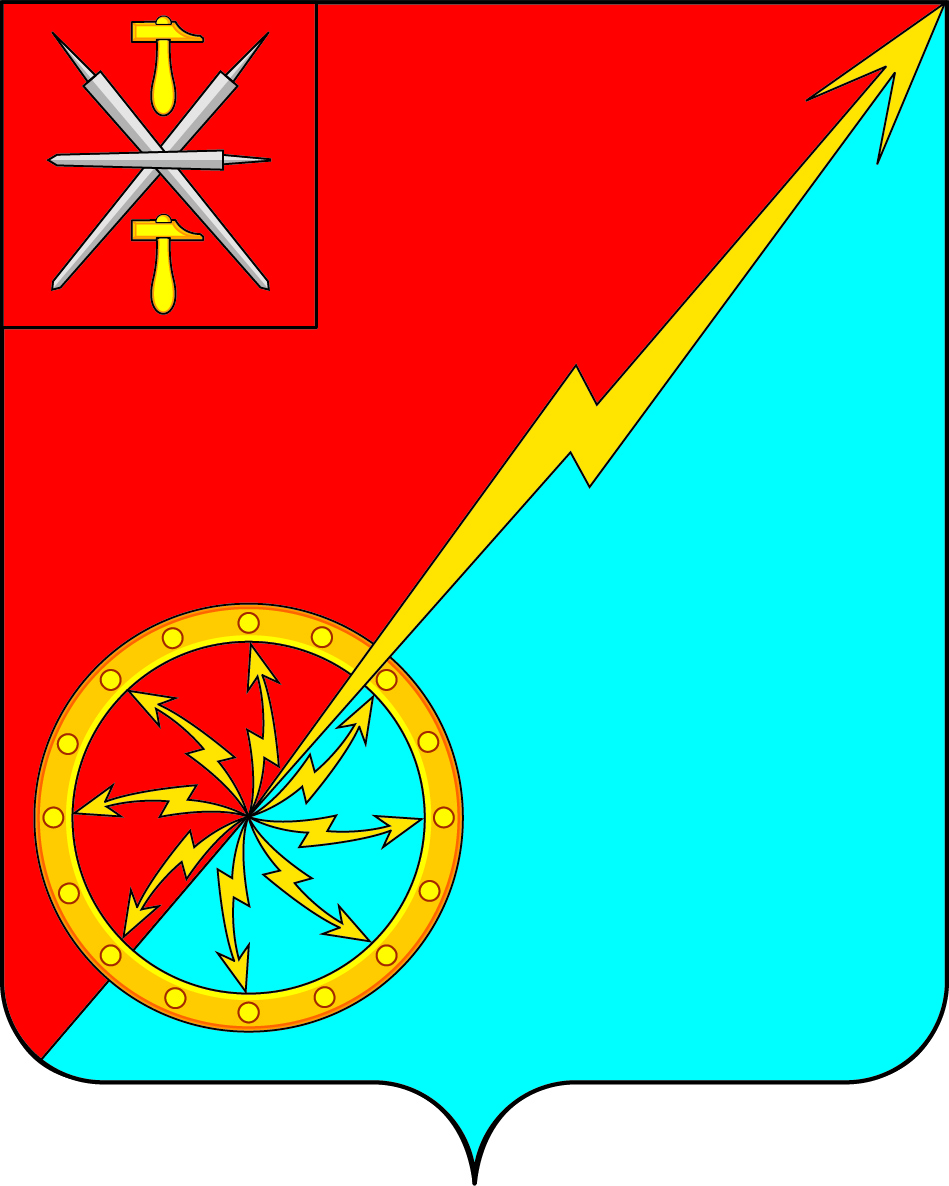 Российская ФедерацияЩекинский район Тульской областиАдминистрация муниципального образования город Советск Щекинского районаПОСТАНОВЛЕНИЕ01 сентября 2020г							№ 9-166Об основных направлениях бюджетной и налоговой политики муниципального образования город Советск Щекинского района на 2021 год и плановый период 2022 и 2023 годов В соответствии со статьей 172 Бюджетного кодекса Российской Федерации, статьей 10 Положения о бюджетном процессе в муниципальном образовании город Советск Щекинского района, утвержденного Решением Собрания депутатов муниципального образования город Советск №87-287 от 17 июня 2019 года администрация муниципального образования город Советск Щекинского района ПОСТАНОВЛЯЕТ:Утвердить:- основные направления бюджетной политики муниципального образования город Советск Щекинского района на 2021 год и плановый период 2022 и 2023 годов (Приложение 1);- основные направления налоговой политики муниципального образования город Советск Щекинского района на 2021 год и плановый период 2022 и 2023годов (Приложение 2).Сектору по финансовым вопросам и муниципальному заказу при разработке проекта бюджета муниципального образования на 2021 год и плановый период 2022 и 2023 годов обеспечить соблюдение основных направлений бюджетной и налоговой политики муниципального образования город Советск Щекинского района.Контроль за выполнением постановления оставляю за собой. Настоящее постановление обнародовать путем размещения на информационном стенде администрации МО г.Советск Щекинского района по адресу: Тульская область, Щекинский район, г.Советск, ул.пл.Советов, д.1 и на официальном сайте муниципального образования город Советск Щекинского района.5. Постановление вступает в силу со дня официального обнародования.Заместитель главы администрации муниципального образования город Советск Щекинского района 	`		Н.А.Титова  СогласованоО.А.Пузочкинаисп. Грекова Н.Ю. тел. 74-5-41 Приложение 1к постановлению Администрации муниципального образования город Советск Щекинского района  от  01 сентября 2020 г. № 9-166ОСНОВНЫЕ НАПРАВЛЕНИЯбюджетной политики муниципального образования город
Советск Щекинского района на 2021 год и плановый период 2022 и 2023 годов1.Общие положения Основные направления бюджетной и налоговой политики муниципального образования город Советск на 2021год и плановый период 2022 и 2023годы (далее - Основные направления) подготовлены в соответствии со статьей 172,184.2 Бюджетного кодекса Российской Федерации, Положением о бюджетном процессе в муниципальном образовании город Советск Щекинского района, утвержденным решением Собрания депутатов муниципального образования город Советск Щекинского района от «17 » июня 2019 г. № 87-287, с учетом итогов реализации бюджетной и налоговой политики в 2019-2020годах.Основные направления бюджетной политики муниципального образования город Советск Щекинского района (далее- Основные направления ) представляет собой определение приоритетных действий органов местного самоуправления на ближайшую перспективу по реализации возложенных полномочий и определяют условия, принимаемые для составления проекта бюджета муниципального образования, подходы к его формированию.Бюджетная политика должна быть нацелена на улучшение качества жизни населения, адресное решение социальных проблем, повышение качества государственных и муниципальных услуг, достижение устойчивых темпов экономического роста. Важным приоритетом бюджетной политики в работе по достижению ее задач и целей является обеспечение исполнения норм бюджетного законодательства.В основу бюджетной политики муниципального образования город Советск Щекинского района на 2021 год и на плановый период 2022 и 2023 годов положены стратегические цели развития региона, сформулированные в соответствии с основными положениями Послания Президента Российской Федерации Федеральному Собранию Российской Федерации от 15 января 2020 года, «майскими» Указами Президента Российской Федерации, а также с учетом прогноза социально-экономического развития муниципального образования город Советск Щекинского района на 2021-2023 годы.Основные направления являются базой для формирования бюджета муниципального образования город Советск Щекинского района на 2021 год и на плановый период 2022 и 2023 годов и определяют стратегию действий в части доходов, расходов бюджета и межбюджетных отношений. Целью основных направлений является определение условий, используемых при составлении проекта бюджета муниципального образования город Советск Щекинского района на 2021 год и на плановый период 2022 и 2023 годов, подходов к его формированию, основных характеристик и прогнозируемых параметров бюджета муниципального образования город Советск Щекинского района на 2021-2023 годы.2.Итоги реализации бюджетной политики в 2019 году и начале 2020 годаСоциально-экономическая ситуация в муниципальном образовании город Советск Щекинского района в 2019 году была стабильной. Основной целью органов местного самоуправления муниципального образования в прошедшем году было решение важнейших экономических и социальных проблем: обеспечение устойчивого развития экономической базы, реформирование ЖКХ, улучшение качества муниципальных услуг, выполнение бюджетом муниципального образования обязательств по содержанию муниципальных казенных учреждений, обеспечение долгосрочной сбалансированности, устойчивости и стабильности бюджета муниципального образования при безусловном исполнении действующих расходных обязательств; В 2019 году:Отгружено товаров собственного производства, выполнено работ и услуг собственными силами на сумму 6465,9 млн.руб, что на 5% выше уровня 2018 года (6157,9млн.руб);Стабильно функционирующей отраслью муниципального образования является потребительский рынок, который развивается стабильно и характеризуется высоким уровнем товарной насыщенности. Среднемесячная начисленная заработная плата в целом по муниципальному образованию составила 43823,8 рублей и увеличилась относительно 2018 года (42568,9 руб) года на 2,9%.Демографическая ситуация в муниципальном образовании снизилась на 84чел. Среднегодовая численность населения составила 7348чел. В 2019 году в бюджет МО г.Советск Щекинского района поступило доходов в сумме 29958 тыс.руб или 91,2% к плану года (32866,5тыс.руб).Расходная часть бюджета МО г.Советск Щекинского района за 2019 год исполнена в сумме 41372,8тыс. рублей, что составляет 93,7% к плану года (план-44135,7тыс.руб). В структуре произведенных расходов наибольшую величину за 2019 год имели расходы на общегосударственные вопросы -38,3%, жилищно-коммунальное хозяйство – 34,1%, на культуру и кинематографию-14,1% .По состоянию на 1.01.2020года:- кредиторская задолженность составляет 1240,7тыс.руб;- дебиторская задолженность составляет 26,5тыс.руб.В январе – июне 2020 года динамика основных показателей развития экономики муниципального образования незначительно снизилась.Темп роста промышленного производства составил 91,5 процента (2958 млн.руб) по сравнению с аналогичным периодом 2019 года. Среднемесячная начисленная заработная плата в январе – июне 2020 года составила 41145,1 рублей и выросла на 6,3% по сравнению с аналогичным периодом прошлого года(38694,9руб).За 1 полугодие 2020 года в бюджет МО г.Советск Щекинского района поступило доходов в сумме 14281,2тыс.руб или 49,1% к плану года (29084,6тыс.руб).Расходная часть бюджета МО г.Советск Щекинского района за 1 полугодие 2020 года исполнена в сумме 13934,6тыс.руб., что составляет 42,7% к плану года (план-32606,6тыс.руб). В структуре произведенных расходов наибольшую величину за 1 полугодие 2020 года имели расходы на общегосударственные вопросы -34,5%, жилищно-коммунальное хозяйство – 33,7%, культуру и кинематографию-18,4%.По состоянию на 1.07.2020года:- кредиторская задолженность составляет 2502,8тыс.руб;- дебиторская задолженность составляет 192,2 тыс.руб.Основная цель бюджетной политики – эффективное решение текущих задач и задач развития в соответствии с приоритетами социально-экономического развития муниципального образования в условиях ограниченности бюджетных ресурсов.В целях оптимизации расходов муниципальных программ и непрограммных расходов бюджета проводится ряд мероприятий:- мониторинг экономии бюджетных средств, образовавшейся в результате заключения контрактов (договоров) на поставки товаров, оказания услуг, выполнение работ для муниципальных нужд;- оптимизация расходов на содержание казенных учреждений;- проведение ревизии эффективности расходов бюджета муниципального образования; - инвентаризация кредиторской задолженности, анализ факторов ее возникновения.
 В 2020 году в муниципальном образовании действуют 14 муниципальных программ. Муниципальные программы муниципального образования разработаны в соответствии с приоритетами социально-экономического развития муниципального образования.Основными результатами реализации бюджетной политики в 2019 году и текущем периоде 2020 года стали:- обеспечение долгосрочной сбалансированности и устойчивости бюджетной системы муниципального образования. Проведены мероприятия по увеличению доходных источников за счет выявления внутренних резервов; осуществляется мониторинг организации бюджетного процесса, ежемесячное планирование и финансирование расходов бюджета с учетом реальных поступлений доходов. - совершенствование межбюджетного регулирования во взаимодействии с органами местного самоуправления района. Сформирована эффективная и стабильно функционирующая система межбюджетных отношений, предусматривающая распределение всех форм межбюджетных трансфертов из районного бюджета на основе формализованных методик, утвержденных соответствующими нормативными правовыми актами.- формирование бюджета муниципального образования на основе муниципальных программ как инструмента повышения эффективности бюджетных расходов, переход к программной структуре расходов бюджетов. - повышение эффективности предоставления государственных услуг. В соответствии с Бюджетным кодексом Российской Федерации ведомственные перечни государственных и муниципальных услуг и работ, оказываемых и выполняемых муниципальными учреждениями, (далее - ведомственные перечни услуг и работ) сформированы органами местного самоуправления в государственной интегрированной информационной системе управления общественными финансами «Электронный бюджет», доступ к которой осуществляется через единый портал бюджетной системы Российской Федерации. Основой для составления ведомственных перечней услуг и работ в муниципальном образовании стали базовые (отраслевые) перечни государственных и муниципальных услуг и работ, утвержденные федеральными органами исполнительной власти, осуществляющими функции по выработке государственной политики и нормативно-правовому регулированию в установленных сферах деятельности.- повышение эффективности государственных закупок в соответствии с требованиями федерального и областного законодательства.- повышение открытости и прозрачности управления государственными финансами муниципального образования В муниципальном образовании город Советск Щекинского проводятся публичные слушания по годовому отчету об исполнении бюджета муниципального образования за отчетный период и по проекту бюджета муниципального образования на очередной финансовый год и на плановый период.На официальном сайте муниципального образования город Советск Щекинского района своевременно размещается информация об утвержденных и исполненных показателях бюджета муниципального образования город Советск Щекинского района. 3. Основные задачи бюджетной политики на 2021 год и на плановый период 2022 и 2023 годов
 Бюджетная политика как составная часть экономической политики муниципального образования нацелена на повышение уровня и качества жизни населения через повышение уровня экономического развития, на обеспечение сбалансированности и устойчивости бюджета.
 Для достижения данных целей необходимо решение следующих задач:-главной задачей бюджетной политики муниципального образования является обеспечение долгосрочной устойчивости бюджета муниципального образования и безусловное выполнение всех социально значимых обязательств;
- повышение эффективности и результативности имеющихся инструментов программно-целевого управления и бюджетирования;
- выявление и использование резервов для достижения планируемых результатов;
- повышение эффективности процедур проведения муниципальных закупок;
- создание условий для повышения доступности и качества предоставления муниципальных услуг, расширение перечня муниципальных услуг, оказываемых в электронном виде;
- совершенствование процедур предварительного и последующего контроля.
 Главным инструментом, который призван обеспечить повышение результативности и эффективности бюджетных расходов, ориентированности на достижение целей муниципального управления, остаются муниципальные программы. Развитие методологии разработки муниципальных программ, повышение эффективности их реализации будет продолжено по следующим направлениям: - обязательное отражение в муниципальных программах показателей стратегических документов регионального, федерального и муниципальных уровней и их целевых значений, что должно обеспечить полное соответствие муниципальных программ приоритетам государственной и региональной политики;- повышение качества планирования значений целевых показателей муниципальных программ;- проведение комплексной оценки эффективности муниципальных программ, включающей оценку эффективности их реализации и оценку качества планирования каждой муниципальной программы. Результаты такой оценки должны учитываться при формировании параметров финансового обеспечения муниципальных программ на дальнейшую перспективу.
4. Основные направления бюджетной политики на 2021 год и на плановый период 2022 и 2023 годов Бюджетная политика муниципального образования на 2021 год и плановый период 2022 - 2023 годов в части расходов обеспечивает сохранение преемственности определенных ранее приоритетов и их достижений и направлена на:- приведение уровня бюджетных расходов в соответствие с новыми реалиями, оптимизацию структуры бюджетных расходов в целях мобилизации ресурсов на приоритетные направления;- повышение качества бюджетного планирования путем формирования расходов на основе муниципальных программ и результатов оценки их эффективности, что позволит обеспечить на этапе планирования увязку бюджетных ассигнований, целевых показателей муниципальных программ и целей социально-экономического развития поселения;- повышение эффективности бюджетных расходов на основе анализа их эффективности и повышение ответственности руководителей структурных подразделений администрации муниципального образования (получателей бюджетных средств) за достижение поставленных целей, что позволит обеспечить получение заданных результатов путем использования наименьшего объема средств бюджета;- принятие новых расходных обязательств только при условии оценки их эффективности, соответствия их приоритетным направлениям социально-экономического развития муниципального образования и при условии наличия ресурсов для их гарантированного исполнения, что позволит снизить риск неисполнения (либо исполнения в неполном объеме) действующих расходных обязательств;- повышение эффективности использования действующей сети муниципальных учреждений и выявление неэффективных или недостаточно загруженных муниципальных учреждений с целью принятия решений по их дальнейшему функционированию;- соблюдение режима экономии электро- и теплоэнергии, расходных материалов, горюче-смазочных материалов, услуг связи; недопущение роста расходов на оплату коммунальных услуг за счет оптимизации их потребления и повышения энергоэффективности, что особенно актуально в условиях недостаточности финансовых ресурсов;- повышение качества и доступности оказания муниципальных услуг (выполнения работ) для населения путем формирования ведомственных перечней муниципальных услуг (работ) на основе базовых (отраслевых) перечней государственных и муниципальных услуг и работ, разработанных федеральными органами исполнительной власти, а также определения стоимости муниципальных услуг на основе общих требований к определению нормативных затрат на оказание государственной (муниципальной) услуги государственным (муниципальным) учреждением, что позволит установить единый формат описания услуг (работ) и обеспечить прозрачность и доступность информации о перечнях услуг (работ) для потребителей;- обеспечение привлечения средств вышестоящих бюджетов на решение вопросов местного значения в целях сокращения нагрузки на бюджет муниципального образования и выполнение условий софинансирования по средствам вышестоящих бюджетов;- выполнение всех социальных обязательств муниципального образования, недопущение образования кредиторской задолженности, особенно просроченной кредиторской задолженности по заработной плате работников бюджетной сферы;- повышение эффективности осуществления закупок товаров, работ, услуг для обеспечения муниципальных нужд;- обеспечение поэтапного перехода на "Электронный бюджет" в рамках государственной интегрированной информационной системы управления общественными финансами в целях выстраивания "сквозной" системы органов государственной власти и органов местного самоуправления;- обеспечение прозрачности расходования бюджетных средств и открытости бюджета для граждан, что позволит повысить информированность граждан в вопросах формирования и исполнения бюджета, а также вовлечь граждан в процедуру обсуждения и принятия конкретных бюджетных решений.Приложение 2
к постановлению администрации
 муниципального образования город Советск Щекинского района от __________ 2020 года №_____ОСНОВНЫЕ НАПРАВЛЕНИЯ
налоговой политики муниципального образования город Советск Щекинского района
на 2021 год и на плановый период 2022 и 2023 годов1. Общие положения При подготовке основных направлений налоговой политики муниципального образования на 2021 год и на плановый период 2022 и 2023 годов учитывались положения следующих документов:-показатели прогноза социально-экономического развития муниципального образования город Советск Щекинского района на 2021-2023 годы;
- основных направлений налоговой политики Российской Федерации на 2021 год и на плановый период 2022 и 2023 годов;
-отчета главы муниципального образования за 2019 год.
 Основные направления налоговой политики муниципального образования на 2021 год и на плановый период 2022 и 2023 годов подготовлены в соответствии с требованиями Бюджетного кодекса Российской Федерации, Положением о бюджетном процессе в муниципальном образовании город Советск Щекинского района, утвержденным решением Собрания депутатов муниципального образования город Советск Щекинского района от «17 » июня 2019 г. № 87-287.Для формирования показателей по доходам за основу берется «Базовый» вариант, то есть, наиболее реалистичный вариант макроэкономического прогноза.Индекс потребительских цен с учетом инфляции составит: в 2021 году-3,9%, 2022г-4%, в 2023 г-4%.Средние ежегодные темпы роста фонда оплаты труда на территории муниципального образования составят в 2021 году-104,2%, в 2022 году-110,2%, в 2023 году-104,7%.Прогнозные разработки на 2021 год и плановый период 2022-2023 годов по каждому виду доходов производятся главными администраторами доходов бюджета муниципального образования по утвержденным методикам в соответствии с Постановлением Правительства Российской Федерации от 23 июня 2016 года № 574. Расчеты осуществляются на базе сложившейся динамики начислений и поступлений платежей, ожидаемой оценки в текущем году, задолженности по налоговым и неналоговым доходам, а также прогнозируемых показателей по налогооблагаемой прибыли, темпам роста фонда оплаты труда, кадастровой стоимости земли и объектов недвижимого имущества, заключенных договоров на передачу в аренду земельных участков и имущества, действующих ставок по налоговым и неналоговым платежам с учетом внесенных изменений в налоговое и бюджетное законодательство.2. Итоги реализации налоговой политики 2019 - начала 2020
годов Поступление налоговых и неналоговых доходов в бюджет муниципального образования в 2019 году составило 22520,2тыс.руб. Налоговая политика органов местного самоуправления муниципального образования ориентирована на реализацию изменений федерального налогового законодательства и нацелена на увеличение налоговой базы, за счет обеспечения достоверности учета объектов недвижимости, взаимодействие с региональным органом власти в обеспечении эффективного администрирования налогов на территории муниципального образования, индивидуальное взаимодействие с налогоплательщиками.
 В целях увеличения доходной базы для формирования бюджета муниципального образования: -осуществляется индивидуальная работа с должниками по укреплению налоговой дисциплины, имеющих задолженность по уплате налогов в бюджет муниципального образования.-в течение года проводились мероприятия по инвентаризации земельных участков.Основные задачи инвентаризации:
создание в муниципальном образовании условий для увеличения поступления налоговых и неналоговых доходов от использования земельных участков и иных объектов недвижимого имущества, оперативное выявление и устранение проблем, препятствующих своевременному и правильному налогообложению объектов недвижимости;- организация межведомственного взаимодействия и информационного обмена между органами местного самоуправления муниципального образования, органами государственной власти Тульской области, комитет по управлению муниципальной собственностью МО Щекинский район, управления Федеральной налоговой службы по Тульской области и Щекинскому району, Управление Федеральной службы и государственной регистрации кадастра и картографии по Тульской области.Результат работы за 2019 год: 
проведена работа по уточнению сведений в количестве 46 земельных участков, в т.ч.- видов разрешенного использования земельных участков – 3;- установление (уточнение) адресов в соответствии с положениями о присвоении адресов – 21.-утверждены схемы земельных участков- 22. На территории муниципального образования значительное количество земельных участков, по которым права собственности не зарегистрированы в соответствии с действующим законодательством. В результате этого сведения о них не поступают в налоговые органы в должном порядке и соответственно налог в полном объеме не начисляется. В отношении данных участков необходима целенаправленная работа с правообладателями на уровне органов местного самоуправления муниципального образования.Мероприятия по повышению роли имущественных налогов в муниципальном образовании осуществляются и в отношении налога на имущество физических лиц. В рамках подготовки к проведению государственной кадастровой оценки объектов недвижимости (за исключением земельных участков) органами местного самоуправления муниципального образования проводится работа по уточнению сведений об объектах недвижимости, содержащихся в Государственном кадастре недвижимости и оказывающих существенное влияние на результаты кадастровой оценки.3. Меры в области налоговой политики, планируемые к реализации
в 2021 году и плановом периоде 2022 и 2023 годов Приоритетом Правительства Российской Федерации в области налоговой политики в средней и долгосрочной перспективе является стабилизация налоговой системы с одновременным применением мер налогового стимулирования, а также дальнейшее повышение эффективности налоговой системы. Будет обеспечена неизменность условий налогообложения в период с 2021 по 2023 годы. Увеличения налоговой нагрузки на экономику не предполагается. Налоговая политика муниципального образования будет формироваться в рамках направлений и приоритетов, обозначенных в Основных направлениях налоговой политики Российской Федерации и Тульской области на предстоящий период.Планируется сохранение всех форм государственной поддержки малого предпринимательства на региональном уровне: действие пониженных ставок по упрощенной системе налогообложения, действие «налоговых каникул» для вновь зарегистрированных предпринимателей, патентная система налогообложения.В плане улучшения администрирования налогов, по укреплению налоговой дисциплины будет осуществляться индивидуальное взаимодействие с руководителями и собственниками предприятий, выплачивающих наемным работникам заработную плату ниже размера прожиточного минимума.Продолжится работа по инвентаризации объектов недвижимости. Налоговая политика органов местного самоуправления на 2021 - 2023 годы будет ориентирована на реализацию изменений налогового законодательства и нацелена на увеличение уровня собираемости налоговых доходов, сокращение задолженности в бюджет муниципального образования.Обеспечение полноты собираемости налогов остается важнейшей задачей Администрации муниципального образования город Советск Щекинского района в условиях сохраняющейся нестабильности экономической ситуации.В 2021 году предстоит решить следующие задачи:Налоговая политика на 2021 год и среднесрочную перспективу должна быть ориентирована на дальнейшее повышение эффективности налогового администрирования, а также на дальнейшее снижение масштабов уклонения от налогообложения.Необходима целенаправленная работа органов местного самоуправления по дальнейшему увеличению налогового потенциала территории и доходов в бюджет поселения. Выполнению поставленных задач будет способствовать реализация всеми структурными подразделениями Администрации поселения следующих мероприятий:1) продолжение активной работы по расширению налоговой базы путем привлечения организаций, осуществляющих деятельность на территории МО город Советск Щекинского района, но зарегистрированных в других регионах, к постановке на учет в ИФНС №5 г .Щекино;2) осуществление взаимодействия с органами Федерального казначейства администраторов отдельных доходных источников бюджета МО г.Советск Щекинского района, в целях обеспечения наиболее эффективной работы по разъяснению невыясненных платежей;3) проведение работ по установлению правообладателей земельных участков и вовлечению в налоговый оборот земельных участков, не имеющих кадастровой стоимости;4) выявление земельных участков, объектов капитального строительства (в том числе не завершенного строительством) с определением физических лиц и организаций, пользователей объектов недвижимости, в отношении которых не произведен инвентаризационный учет, не определена инвентаризационная стоимость, не проведены кадастровые работы и содействовать правообладателям и кадастровым инженерам в проведении работ по постановке объектов на кадастровый учет и проведении государственной регистрации прав;) 5) проведение инвентаризации объектов недвижимости на территории поселения и осуществление полного учета объектов недвижимости юридических лиц в целях увеличения поступлений средств налога на имущество физических лиц и создания полной базы объектов недвижимости, для подготовки к введению налога на недвижимость; 6) организация работ по утверждению проектов планировки территории, проектов межевания территории, проведению кадастровых работ по межеванию участков под многоквартирными домами с целью вовлечения их в налоговый оборот;7) обеспечение создания и поддержания в актуальном состоянии реестра муниципального имущества, а также реестров заключенных договоров аренды имущества и земельных участков.8) принятие мер по погашению задолженности в бюджет поселения налоговым платежам, арендным платежам за землю и имущество, находящееся в собственности поселения. 9) Усиление претензионно-исковой работы по взысканию задолженности по неналоговым доходам бюджета поселения и предъявлению штрафных санкций за несвоевременное и некачественное исполнение договоров и муниципальных контрактов на оказание услуг или выполнение работ для муниципальных нужд.Таким образом, проведение эффективной налоговой политики в МО город Советск Щекинского района на предстоящий период будет являться основным инструментом пополнения доходной части местного бюджета.Начальник сектора по финансовым вопросам и муниципальному заказу Н.Ю.Грекова